Supplementary materialsSupplementary Table 1 Number of cohort participants with measurementsSupplementary Table 2 Comparison of baseline characteristics between analytic sample and the whole study populationValues are mean+SD or n(%) as appropriateSDS values at birth are based on British 1990 Growth Reference and at other time points are based on WHO International Growth Standard *p<0.05 against excluded subjects, i.e. subjects without BM intake volumeSDS=standard deviation scoresSupplementary table 3 Correlations between BM intake volume at 4-6 weeks and infant growth ratesTwo-tailed partial correlation coefficients are presented, adjusted for infant sex and gestational ageStatistically significant correlations (p<0.05) are highlighted in boldSupplementary Table 4 Longitudinal associations between BM macronutrient concentration and infant growth and adiposityFixed effect estimates +SE are displayed.Outcomes are changes in growth SDS parameters over time. Weight, length, and BMI SDS values are according to UK 1990 growth reference, adjusted for sex, GA, and postnatal age at visit. SF SDS are internally derived from the larger cohort of Cambridge Baby Growth Study, adjusted for sex, GA, and postnatal age at visit. Mean SF SDS are calculated as the average of individual SF taken from 4 sites: triceps, subscapular, flank, quadriceps.Predictors are each BM macronutrient concentration over time in g/100 mL.Analyses are based on linear mixed-effect models, adjusted for infant sex, birth weight SDS, GA, postnatal age at visit, EBF status at 3 months, and other BM macronutrient concentrations. Smoothing splines were added to the models with knot at 3 months.EBF=exclusive breastfeeding, GA=gestational age, SDS=standard deviation scores, SF=skinfoldsSupplementary Table 5 Associations between BM intake volume (measured between 4-6 weeks) and macronutrient concentrations (measured at 6 weeks)B+SE=unstandardized regression coefficient+standard errorAssociations at p<0.05 are indicated in boldSupplementary table 6 Associations between BM macronutrient intake and infant growth and adiposity (cross-sectional analyses)Only involving infants with exclusive BF period 3+ months (N=40 for macronutrients models and 60 for BM intake volume models)All multiple linear regression models were adjusted for infant sex, birth weight SDS, gestational age, postnatal age at visit, EBF status at 6 months, and other BM macronutrient concentration at 6 weeks (for macronutrients models only)B=unstandardized regression coefficientAssociations at p<0.05 are indicated in boldEBF=exclusive breastfeeding, SDS=standard deviation scoresSupplementary Figure 1 Correlation between BM intake volume at 4-6 weeks and infant weight gain from 0-6 weeksTwo-tailed partial correlation coefficient is presented, adjusted for infant sex and GAGA=gestational age, SDS=standard deviation scores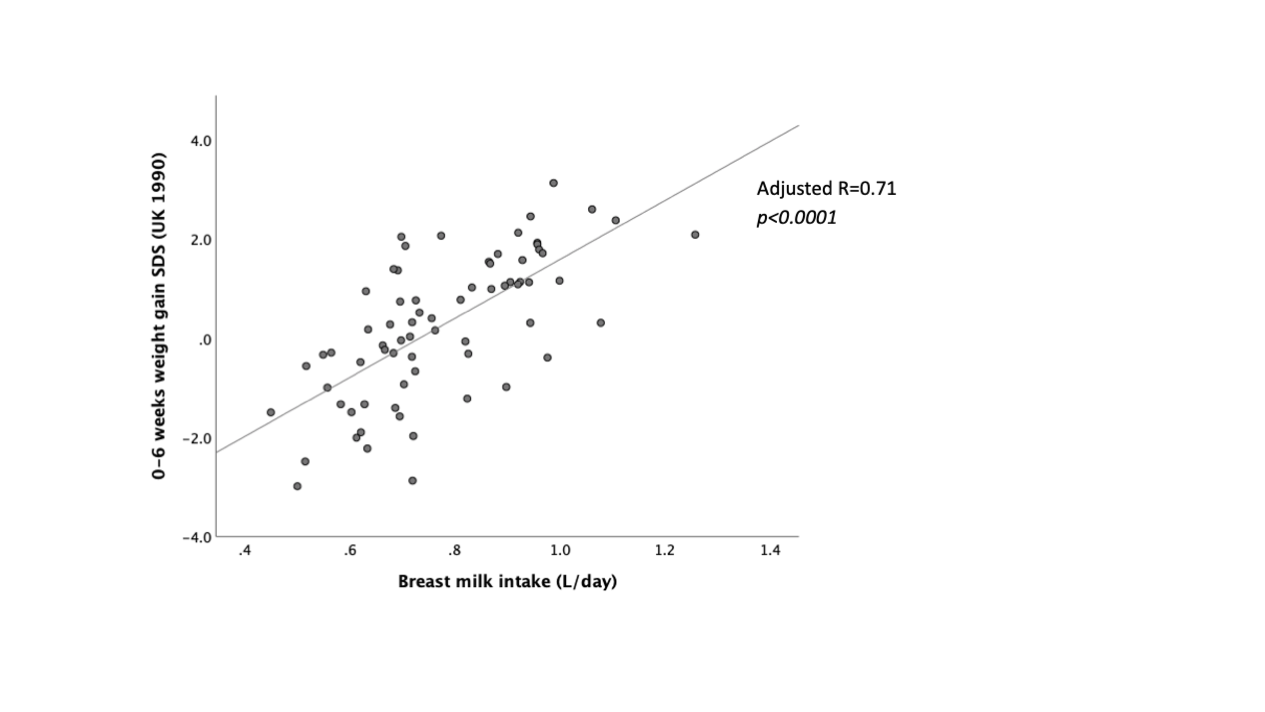 Supplementary Figure 2 Weight trajectories between 0-12 months based on BM volume consumed by infantsOnly involving infants who were exclusively breastfed for at least 3 months (N=60)Parameters/measurementsNumber of subjectsTotal recruited94Complete anthropometry measurements from 0-12 months88BM intake volume (analytic sample)70BM macronutrient concentrations59All measurements47With all measurements and received EBF for 3+ months40CharacteristicsAll subjectsAll subjectsAnalytic sample(Subjects with BM intake volume)Analytic sample(Subjects with BM intake volume)CharacteristicsNValuesNValuesMaternalAge at delivery, years9433.25+4.687033.57+4.3Pre-pregnancy BMI, kg/m29222.27+2.557022.54+2.71*Height, cm91166.74+6.2169166.8+6.44Parity (% primiparous)9437(39.4%)7026(37.1%)Ethnicity (% White/European)9486(91.5%)7066(94.3%)BirthSex (% male)9457(60.6%)7041(58.6%)Gestational age, weeks9440.26+1.067040.36+1.08Weight (kg)943.61+0.42703.63+0.43Weight-SDS940.12+0.75700.14+0.76Length (cm)9451.19+1.797051.29+1.8Length-SDS94-0.2+0.7470-0.18+0.74BMI (kg/m2)9413.74+1.17013.78+1.16BMI-SDS940.08+0.87700.09+0.926 weeksWeight (kg)945.05+0.61705.06+0.66Weight-SDS940.19+0.91700.22+0.97Length (cm)9456.37+2.047056.35+2.14Length-SDS940.12+0.98700.12+1.02BMI (kg/m2)9415.84+1.277015.89+1.37BMI-SDS940.17+0.89700.21+0.963 monthsWeight (kg)936.12+0.77706.12+0.83Weight-SDS93-0.005+0.99700.01+1.05Length (cm)9360.58+2.027060.6+2.21Length-SDS930.04+0.97700.09+1.03BMI (kg/m2)9316.64+1.437016.61+1.52BMI-SDS93-0.04+0.9470-0.05+0.9912 monthsWeight (kg)889.66+1.09709.67+1.17Weight-SDS880.16+0.92700.19+0.96Length (cm)8875.09+2.427075.25+2.6Length-SDS88-0.1+0.9970-0.004+1.0BMI (kg/m2)8817.09+1.387017.04+1.41BMI-SDS880.3+0.92700.27+0.94BM intake volume (L/day)BM intake volume (L/day)Adjusted Pearson RpWeight gain (delta SDS)Weight gain (delta SDS)Weight gain (delta SDS)0-6wk0.71<0.00016wk-3mo0.10.4443-12mo-0.5<0.0001Height gain SDS0-6wk0.320.0076wk-3mo0.110.433-12mo-0.330.014BMI gain SDSBMI gain SDSBMI gain SDS0-6wk0.51<0.00016wk-3mo-0.010.9243-12mo-0.440.001Mean skinfolds gain SDSMean skinfolds gain SDSMean skinfolds gain SDS0-6wk0.6<0.00016wk-3mo-0.230.0823-12mo-0.54<0.0001OutcomesPredictorsPredictorsPredictorsPredictorsPredictorsPredictorsPredictorsPredictorsPredictorsOutcomesCarbohydrate (g/100mL)Carbohydrate (g/100mL)Carbohydrate (g/100mL)Protein (g/100mL)Protein (g/100mL)Protein (g/100mL)Fat (g/100mL)Fat (g/100mL)Fat (g/100mL)OutcomesEstimateSEpEstimateSEpBSEpEarly infancy period: 0-3 monthsEarly infancy period: 0-3 monthsEarly infancy period: 0-3 monthsEarly infancy period: 0-3 monthsEarly infancy period: 0-3 monthsEarly infancy period: 0-3 monthsEarly infancy period: 0-3 monthsEarly infancy period: 0-3 monthsEarly infancy period: 0-3 monthsEarly infancy period: 0-3 monthsWeight SDS-0.050.10.70.10.080.240.020.010.23Length SDS-0.080.120.490.150.080.070.020.010.09BMI SDS0.020.160.890.070.10.50.010.020.54Mean SF SDS0.120.150.440.020.10.810.0040.010.8Late infancy period: 3-12 monthsLate infancy period: 3-12 monthsLate infancy period: 3-12 monthsLate infancy period: 3-12 monthsLate infancy period: 3-12 monthsLate infancy period: 3-12 monthsLate infancy period: 3-12 monthsLate infancy period: 3-12 monthsLate infancy period: 3-12 monthsLate infancy period: 3-12 monthsWeight SDS-0.030.30.940.150.240.53-0.010.030.69Length SDS-0.350.320.27-0.030.020.9-0.050.030.08BMI SDS0.290.410.480.140.290.620.010.030.72Mean SF SDS-0.090.390.830.120.280.660.010.030.7Predictor: BM Macronutrient concentrations (g/100 mL) at 6 weeksOutcome: BM intake volume (L/day) between 4-6 weeksOutcome: BM intake volume (L/day) between 4-6 weeksOutcome: BM intake volume (L/day) between 4-6 weeksPredictor: BM Macronutrient concentrations (g/100 mL) at 6 weeksBSEpCarbohydrate0.070.070.34Fat -0.020.010.2Protein -0.240.120.05OutcomesPredictorsPredictorsPredictorsPredictorsPredictorsPredictorsPredictorsPredictorsOutcomesBM macronutrient intakeBM macronutrient intakeBM macronutrient intakeBM macronutrient intakeBM macronutrient intakeBM macronutrient intakeBM intake volume (L/day)BM intake volume (L/day)OutcomesCarbohydrate (g/day)Carbohydrate (g/day)Fat (g/day)Fat (g/day)Protein (g/day)Protein (g/day)BM intake volume (L/day)BM intake volume (L/day)OutcomesBpBpBpBpWeight-SDSWeight-SDSWeight-SDSWeight-SDSWeight-SDSWeight-SDSWeight-SDSWeight-SDSWeight-SDS6 wk0.04<0.00010.0030.6320.19<0.00013.53<0.00013 mo0.040.0010.0110.1720.25<0.00013.75<0.00016 mo0.020.2170.010.1180.20.0062.470.00412 mo0.020.3320.010.3670.140.0671.40.104Length-SDSLength-SDSLength-SDSLength-SDSLength-SDSLength-SDSLength-SDSLength-SDSLength-SDS6 wk0.020.088-0.0030.6510.10.112.10.0013 mo0.030.0140.010.3580.160.0042.19<0.00016 mo0.010.6480.0040.5610.130.0481.580.02712 mo0.010.2430.0020.7850.110.0751.260.103BMI-SDSBMI-SDSBMI-SDSBMI-SDSBMI-SDSBMI-SDSBMI-SDSBMI-SDSBMI-SDS6 wk0.040.0010.010.450.170.0143.25<0.00013 mo0.040.0190.010.2710.20.0093.43<0.00016 mo0.020.2220.010.1140.160.042.040.04212 mo0.010.6070.010.3180.110.2120.850.345Skinfold thickness SDSSkinfold thickness SDSSkinfold thickness SDSSkinfold thickness SDSSkinfold thickness SDSSkinfold thickness SDSSkinfold thickness SDSSkinfold thickness SDSSkinfold thickness SDS6 wk0.42<0.00010.0040.9481.580.0024.21<0.00013 mo0.290.0080.090.1811.70.0023.46<0.00016 mo0.090.3390.110.030.90.0481.120.10412 mo0.130.2760.060.4060.670.2610.60.469